АДМИНИСТРАЦИЯ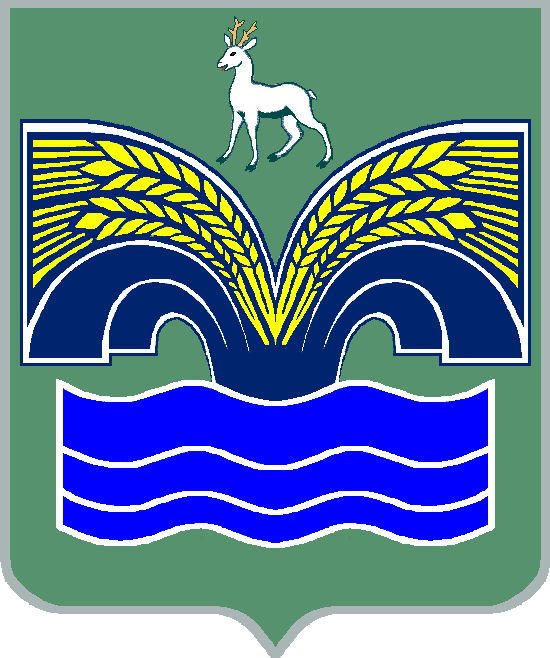 ГОРОДСКОГО  ПОСЕЛЕНИЯ НОВОСЕМЕЙКИНО МУНИЦИПАЛЬНОГО РАЙОНА КРАСНОЯРСКИЙСАМАРСКОЙ ОБЛАСТИПОСТАНОВЛЕНИЕот 23 мая 2018 года № 30 	О внесении изменений в постановление администрации городского поселения Новосемейкино «Об утверждении административного регламента предоставления муниципальной услуги «Выдача разрешений на проведение земляных работ на территории городского поселения Новосемейкино муниципального района Красноярский Самарской области » от  06.02.2015  года № 6	Рассмотрев Протест Прокуратуры на отдельные положения постановления Администрации городского поселения Новосемейкино муниципального района  Красноярский Самарской области № 6 от 20.01.2014 «Об утверждении административного регламента предоставления муниципальной услуги «Выдача разрешений на проведение земляных работ на территории городского поселения Новосемейкино муниципального района Красноярский Самарской области», в соответствии с Федеральным законом от 06.10.2003 № 131-ФЗ «Об общих принципах  организации местного самоуправления в Российской Федерации», Федеральным законом от 27.07.2010г. № 210-ФЗ «Об организации предоставления государственных и муниципальных услуг»,  Администрация  городского поселения Новосемейкино ПОСТАНОВЛЯЕТ:Внести следующие изменения в административный регламент предоставления муниципальной услуги «Выдача разрешений на проведение земляных работ на территории городского поселения Новосемейкино муниципального района Красноярский Самарской области», утвержденный постановлением администрации городского  поселения Новосемейкино  муниципального района Красноярский Самарской области от 06.02.2015 г. № 6 (далее-Административный регламент)- дополнить абзацем 2.15 раздел 2 Административного регламента, следующего содержания: «исчерпывающие перечни оснований для приостановления предоставления муниципальной услуги или отказа в предоставлении муниципальной услуги устанавливаются муниципальными правовыми актами».2. Опубликовать постановление в газете «Красноярский вестник» и разместить на официальном сайте администрации муниципального района Красноярский в сети Интернет, в разделе /поселения/ Новосемейкино.   Глава городского поселения                                                Новосемейкино муниципального района Красноярский Самарской                    области 						     В.И. Лопатин